ZÁKLADNÍ  ŠKOLA  DLOUHÁ  LOUČKA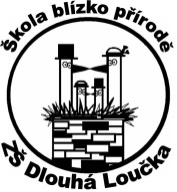 příspěvková organizace, Šumvaldská 220, okr. Olomouc, PSČ 783 86, tel. 585 000 401č.ú. ČSOB 181 292 451 / 0300       IČ: 731 84 608     DIČ: CZ 731 84 608 	email: skola@dlouhaloucka.czŘeditel Základní školy v Dlouhé Loučce oznamuje rodičům, že zápis dětí do 1. třídy pro školní rok 2023/2024 
se uskutečnív pondělí 3. dubna 2023 od 13.00 do 17.00 hodin v budově školy u Modré hvězdy.Rodiče si přinesou rodný list dítěte a vyplněnou žádost o přijetí dítěte ke vzdělávání (formulář lze vyzvednout přímo v době zápisu nebo stáhnout z webu školy).V případě žádosti o odklad školní docházky si vyzvedněte u ředitelky MŠ nebo v kanceláři ZŠ příslušné tiskopisy a objednejte se ve školském poradenském zařízení (PPP nebo SPC) a k dětské lékařce nebo klinickému psychologovi pro potvrzení o školní nezralosti.Žádost s doporučením PPP, SPC, lékařky nebo klinického psychologa přineste k zápisu.Všechny potřebné doklady jsou také ke stažení na www.skoladl.cz v části dokumenty/zápis do 1. třídy.